Spring Term Sports Fixtures 2020  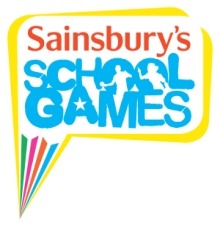 Monday 20th January – Hockey Taster Festival 4pm HuishMonday 3rd February - Cross Country at Huish Academy 2pmTuesday 4th February - Yr 5/6 Mini Basketball at Huish Academy 4pmMonday 10th February - Yr 5/6 Hockey Tournamentat Huish Academy 4pmThursday 13th February - Cross Country at King Ina 4pmTuesday 10th March - Yr 5/6 Tag Rugby Tournament at Somerton RFC 4pmMonday 16th March - Yr 5/6 Huish Football & Netball Tournament 2pmThursday 19th March - Cross Country at Curry Mallet 4pmTuesday 24th March - Yr 3/4 Tag Rugby Tournament at Somerton RFC 4pmThursday 26th March – Aquathlon at Huish Leisure 4.00pm